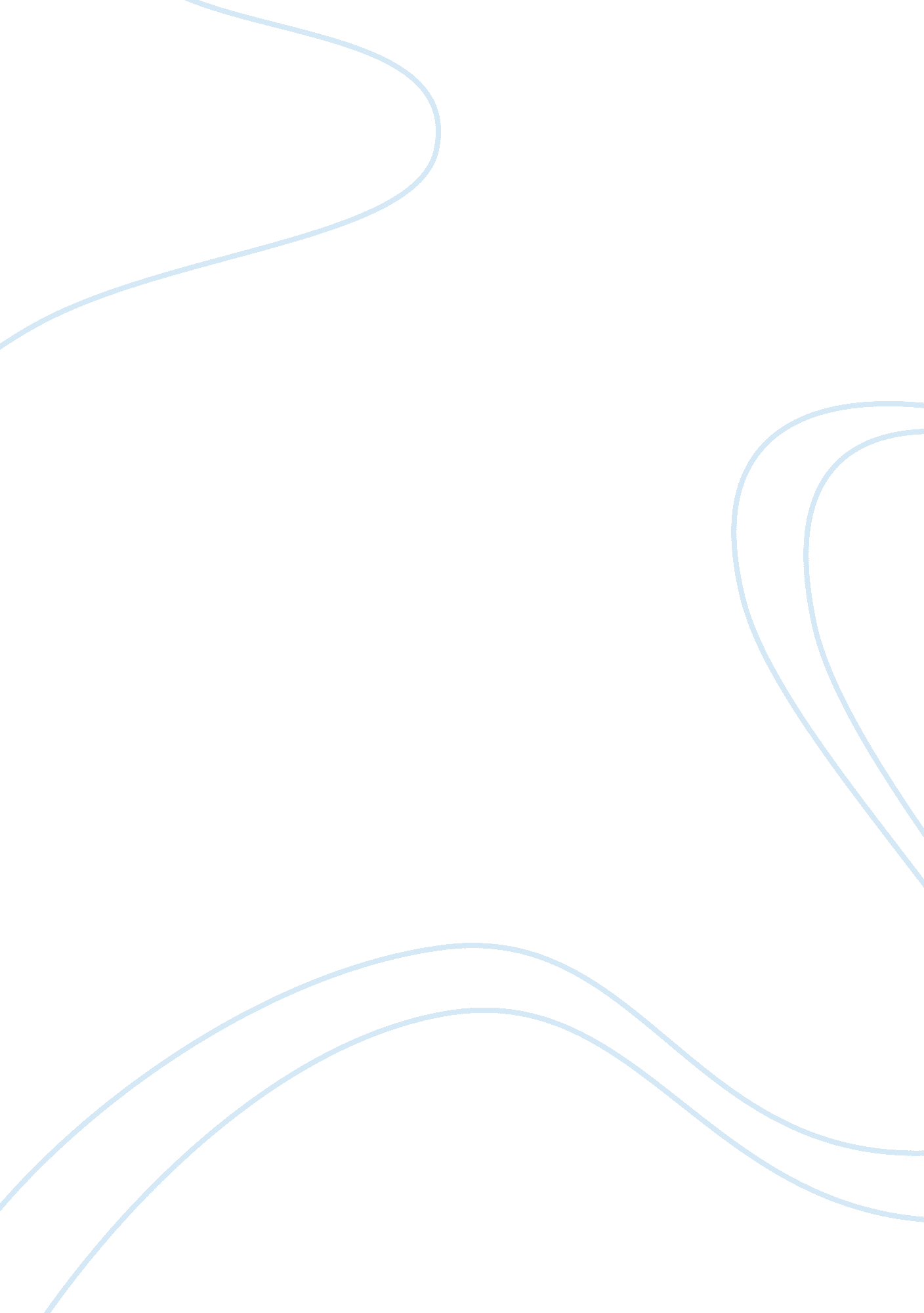 Factors responsible for romeo and juliet’s deathLiterature, British Literature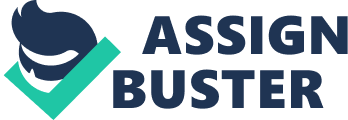 Romeo and Juliet, one of the world’s most popular love stories and for over 400 years spectators and students have enjoyed this story based on passion, true love, hate, sorrow, and most of all, tragedy. Tragedy is defined as a medieval narrative poem or tale typically describing the downfall of a great man or a misfortune. What are the factors responsible for the deaths of Romeo and Juliet? Could it be afamilyfeud, a misunderstanding, or true love (fate)? The first factor that is responsible for the deaths of Romeo and Juliet is the family feud. The Capulet’s and the Montague’s would have never allowed Romeo and Juliet to be wed this became the forbidden love. These two families and their ancestors of many centuries past have been feuding over matters that have become irrelevant and forgotten in time. In other words the two families no longer remember the causes of their feuding but this led to the tragic event of Romeo and Juliet. The feud was the cause of Tybalts death by the hands of Romeo therefore adding more conflict for the two families and making it seem impossible too ever resolve their difference and come to terms with each other for Romeo and Juliet’s sake. Capulet, Juliet’s father, had prearranged his daughter’s future with Paris who would become her husband unaware of her new status... married. The second factor responsible for Romeo and Juliet’s death was “ the big misunderstanding. ” The lack ofcommunicationbetween our two lovers was without a doubt the biggest cause of this misfortune. On the day of her wedding to Paris, in order to withdraw from this prearranged marriage; Juliet with the assistance of the local Friar, had a plan that seemed flawless. Juliet was to fake her own death by ingesting a sleeping potion that would last approximately 42 hours. This would end her existence with the Capulet’s so she could gain a new life with the Montague. Romeo, exiled from Verona, was to receive the crucial message of Juliet’s plans and that all was going to be resolved. A breakdown in communication to Romeo caused him to believe his true love had deceased and therefore taking his own life was to be the next step by convincing himself that he could not live without her. “ My bounty is as boundless as the sea, my love as deep. The more I give to thee, the more I have, for are infinite. ”(2. 2. 139-141). hose are Juliet’s words expressing what it means to truly being in love. The third factor that is responsible for the deaths of Romeo and Juliet is true love. It is a story of two young adolescents that have fallen in love regardless of family feuds, boundaries, restrictions, and the “ forbidden love”. Their passion and love would conquer all obstacles that would come their way as a true test to their commitment to each other. Upon the news of Juliet’s death and funeral, Romeo is left in pain and sorrow and seeks upon himself to terminate the pain by ingesting a poison of death. Juliet awakens only to find her true beside her unresponsive and lifeless. A moment in time that seems endless, Juliet in a state of shock and sorrow reaches for the remaining liquid to end her life. Her plan fails as she is still within the reality of this nightmare and to her demise she reaches for the dagger and solemnly takes her life to be with Romeo; her true love. In conclusion, these factors were without doubt responsible for the deaths of Romeo and Juliet as they followed a sequence of events beginning with two families in a feud from many centuries that would lead conclusively to a forbidden love. Two individuals attempting to be together in love forever yet devastated by misinterpretation and destroyed by love. A tragic story is to have a sorrowful and disastrous conclusion or the downfall of hero(es). Romeo and Juliet were heroes regarding the family feud. As a result of their tragic death, both families recognized that the senseless feuding had to end and that it took the loss of true love for this realization. 